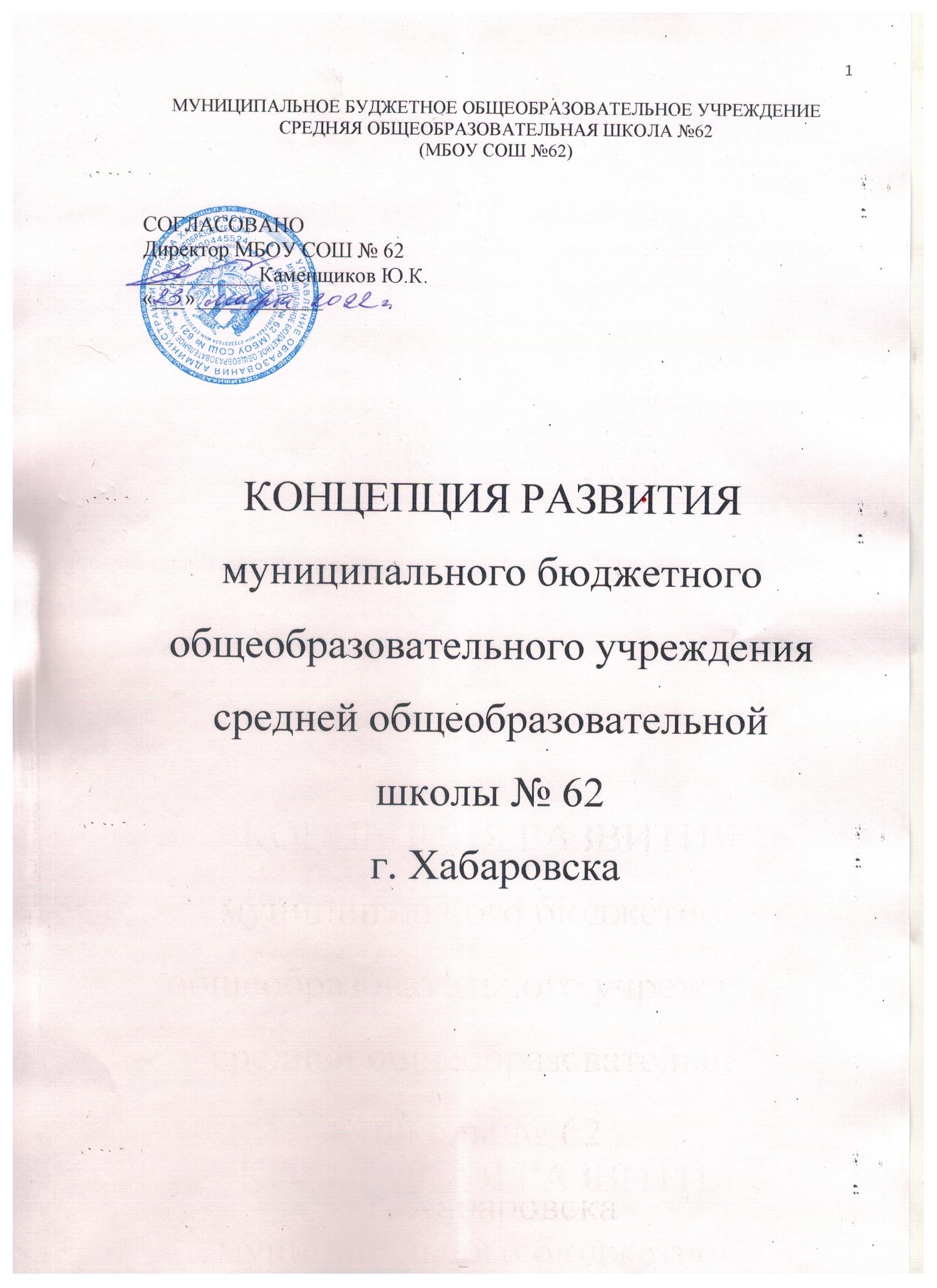 ВВЕДЕНИЕМуниципальное бюджетное общеобразовательное учреждение средняя общеобразовательная школа № 62 (далее МБОУ СОШ № 62) расположена по адресу: Российская Федерация, 680007, город Хабаровск, ул. Шимановская 2а (тел. 32-89-07; адрес электронной почты: khb_s62@edu.27.ru ).Учредителем и собственником имущества Учреждения является городской округ «Город  Хабаровск». Функции и полномочия Учредителя от имени городского округа «Город Хабаровск» осуществляет администрация города Хабаровска в лице управления образования администрации города Хабаровска, уполномоченного осуществлять функции контроля и регулирования деятельности Учреждения, исходя из целей его создания, в дальнейшем именуемого «Учредитель», расположенного по адресу; Российская Федерация, 680021, город Хабаровск, улица Владивостокская, 57.Учреждение возглавляет директор – Каменщиков Ю.К.МБОУ СОШ № 62 осуществляет образовательную деятельность на основании лицензии, выданной министерством образования и науки Хабаровского края серия 27ЛО1  РО № 0001144 от 30.09.2015 (регистрационный № 2046), бессрочно на право ведения образовательной деятельности по следующим образовательным программамобщеобразовательные программы начального общего образования                                               (1-4классы, нормативный срок освоения 4 года).общеобразовательные программы основного общего образования                                             (5-9класс, нормативный срок освоения 5 лет).общеобразовательные программы среднего общего образования                                                   (10-11класс, нормативный срок освоения 2 года).дополнительное образование детей и взрослых.Образовательные программы соответствуют виду и типу образовательного учреждения.Формы получения образования в образовательном учреждении - очная, индивидуальное обучение на дому по медицинским показателям, семейное обучение, экстернат, инклюзивное образование. Результативность реализации основных общеобразовательных программ отслеживается по итогам промежуточной и государственной (итоговой) аттестации.Свидетельство о государственной аккредитации от 29 апреля 2016г, № 853, срок окончания 22 мая 2025 г. Приоритетные цели ОО:развитие содержания базовых предметов для получения обучающимися дополнительной подготовки к государственной итоговой аттестации через факультативы, элективные курсы, индивидуально-групповые занятия;внедрение здоровьесберегающих, информационно-коммуникационных, проектных технологий обучения и воспитания;информатизация образовательного процесса;реализация предметовнационально-регионального компонента;профильное обучение по социально-математическому направлению;привлечение потенциала социального партнерства.МИССИЯ ШКОЛЫ заключается в создании благоприятного образовательно-воспитательного пространства для получения школьниками качественного образования, способствующего развитию и социализации всех детей: одаренных, обычных, нуждающихся в коррекции - с учетом их склонностей и способностей.АНАЛИЗ ТЕКУЩЕГО СОСТОЯНИЯОбразовательные результаты обучающихся.Результаты промежуточной аттестации обучающихся за год	В последнее время к школе предъявляется все большее число требований повышения качества знаний учащихся, улучшения их подготовки к самостоятельной жизни и деятельности. В течение 2021 года школа работала над повышением качества знаний. Реализация цели по повышению качества обучения в школе осуществляется  через обеспечение  права ребенка на качественное образование, внедрение нового содержания и технологий образования  в школе, создание педагогического пространства, обеспечивающего полноценные условия для саморазвития и самореализации личности всех участников образовательного процесса,  позволяющего решить стратегическую задачу Российского образования – повышение качества образования, достижение новых образовательных результатов, соответствующих современным запросам личности, общества и государства в период поэтапного введения ФГОС основного и среднего общего образования.	Основными показателями, характеризующими качество образования в школе, являются качество знаний, степень обученности и успеваемость учащихся.В течение года проводился мониторинг уровня сформированности обязательных результатов обучения по русскому языку и математике в виде административных контрольных работ:- стартовый (входной) контроль, цель которого определить степень устойчивости знаний учащихся, выяснить причины потери знаний за летний период и наметить меры по устранению выявленных пробелов в процессе повторения материала прошлых лет, проследить преемственность в обучении учащихся в начальной и основной школе и в основном и  среднем звене;- промежуточный (полугодовой) контроль, целью которого является отслеживание динамики обученности учащихся, коррекция деятельности учителя и учащихся для предупреждения неуспеваемости и второгодничества;- итоговый (годовой) контроль, цель которого состоит в определении уровня сформированности ЗУН при переходе учащихся в следующий класс, отслеживание динамики их обученности, прогнозирование результативности дальнейшего обучения учащихся, выявление недостатков в работе, планировании внутришкольного контроля на следующий учебный год по предметам и классам, по которым получены неудовлетворительные результаты мониторинга.Итоги за 2020 - 2021 учебный год по ступеням обучения  в сравнениис 2019 – 2020 и 2018 – 2019 учебным  годомАнализ успеваемости обучающихсяМБОУ СОШ № 62 за 2020-2021 учебный год по параллелям2-ые классы3-и классы      Параллель 3-х классов: происходит незначительное понижение % качества на 0,02%, степень обученности на 0,08% и  средний балл на 0,02.4-е класс.       Параллель 4-х классов: происходит незначительное снижение  % качества на 0,6, степени обученности на 0,02 процента, а среднего балла остался прежним 3,6.5-ые классыПараллель 5-х классов: происходит снижение % качества на 12 и степени обученности на 4,5 процента, средний балл снизился на 0,13.6-е классыПараллель 6-х классов: средний балл, качество и степень обученности стали ниже на 0,1; 5,4% и 1,3% соответственно.7-е классыПараллель 7-х классов: количество отличников  снизилось на 1 человека, ударников  на  9, средний балл по параллели стал ниже на 0,1, качество снизилось  на 9%; степень обученности на 2,8%.8-е классыПараллель 8-х классов: средний балл в 8-х классах не изменился – 3,4, качество и степень обученности стало выше в среднем на 0,75 процента.9-е классыПараллель 9-х классов:1отличник, в 2020 году было трое, число ударников в 9-х классах осталось без изменения, средний балл остался прежний, процент качества уменьшился на 2,8%, степень обученности на 1.6%. Аттестатов с отличием 1.10-й класс11-й класс11-й класс:  По итогам года изменился средний балл на 0,1; качество на 2,2%, а степень обученности увеличилась на 1,8%; медалей  «За успехи в учении» получила Манохина Елизавета Константиновна.Выводы:      Перед педагогическим коллективом на 2020-2021 учебный год стояли  следующие задачи:-сохранение успеваемости по школе до 100%, -качество успеваемости на первой ступени обучения до 60% , на второй до 40% , на третьей ступени - 45%  и по школе до 48%, -снижение количества  учащихся, имеющих одну «3» по предмету.По итогам учебного года педагогическому коллективу  удалось добиться 100% успеваемости, % качества 47,2; степени обученности – 51,2% и среднего балла 3,52.В  сравнении с 2019-2020 учебным годом мониторинг качественной успеваемости показал, что качественная успеваемость  на 1-й ступени обучения увеличилось на 3,3 %, на второй уменьшилось на  3,4%, хотя учащихся аттестованных балльно стало больше. На третьей  ступени обучения качество увеличилось на 7,5%.Можно наблюдать следующее: увеличение численности  отличников на 7 обучающихся и ударников на 18 человек, количество  учащихся имеющих одну «3» стало меньше по итогам года на 10;  средний  балл остался без изменения 3,53,  степень обученности стала больше на 0,3%.Ежегодно в летний период происходит отток отличников и ударников на второй и третьей ступени обучения. Несмотря на это, процент качества, степень обученности и средний балл остается стабильным. Обучающихся, имеющих по итогам года одну «3»-  75. В сравнении с прошлым годом роста нет.На 3-й ступени обучения  неуспевающих нет. Все выпускники этого года получили аттестат. Отличник -  1, в 2020 году их не было. Количество ударников на 1 человека стало меньше,  % качества и степень обученности увеличились на 2,5% и на 1,8% соответственно;  обучающихся с одной «3» в 2019-2020 учебном году было 2 человек, а в 2020-2021 году 3 человека.Результаты государственной итоговой аттестации учащихся.В 2021 году к итоговой аттестации за курс основной общеобразовательной школы были допущены 88 выпускников из 88. Получили аттестаты об основном общем образовании 87учащихся.  Аттестатов с отличием 1, выпускник 9б класса.В соответствии с  Приказом министерства просвещения Российской Федерации и Рособрнадзора от 16.03.2021 года №104/306 «Об особенностях проведения ГИА по образовательным программам основного общего образования в 2021 году», в условиях обеспечения санитарно-эпидемиологического благополучия населения и предотвращения распространения новой коронавирусной инфекции (COVID – 19) государственная итоговая аттестация в 9-х классах проводилась  в форме ОГЭ/ГВЭ только по обязательным предметам, русскому языку и математике.Общие результаты выполнения экзаменационной работы по русскому языку (в форме ОГЭ)Общие результаты выполнения экзаменационной работы по математике(в форме ОГЭ)Трое выпускников сдавали ГВЭ по математике (дети-инвалиды). Результаты следующие: «4» - 2 и «3» - 1.Выводы: Процент качества сдачи экзамена по русскому языку  в 2021году понизился на 3,5% в сравнении с 2019 годом и на 12,5%  в сравнении 2018 годом. Средний оценочный балл в 2021 году ниже  на 0,08 балла ГИА-2019 и на 0,26 меньше, чем балл ГИА – 2018 года. Средний тестовый балл  на 1,9 ниже, чем среднегородской   балл.Процент качества сдачи экзаменов по математике  в 2021 году меньше на 10,5% в сравнении с 2019 учебным годом. Средний оценочный балл в 2021 году меньше  на 0,11 балла ГИА-2019, а средний тестовый балл меньше на 1,22.Средний тестовый балл по математике на 1,33 ниже, чем среднегородской тестовый балл.В 2021 году к итоговой аттестации за курс среднего общего образования было допущено 31 выпускника из 31. Все допущенные к аттестации выпускники получили аттестаты о среднем  общем образовании (100%). Аттестата с отличием нет.В течение учебного периода в соответствии с поставленными задачами в плане работы  школы на 2020-2021 учебный год проводилась активная разъяснительно-предупредительная  работа администрации и педагогического коллектива школы с учащимися и родителями в целях улучшения процесса прохождения учащимися школы государственной итоговой аттестации.  Предпринятые меры оказались достаточно эффективными, так же, как и в прошлом учебном году.      В соответствии с  Приказом министерства просвещения Российской Федерации и Рособрнадзора от 16.03.2021 года №105/307 «Об особенностях проведения ГИА по образовательным программам среднего общего образования в 2021 году», ГИА -11 проводилась в форме ЕГЭ И ГВЭ.      ЕГЭ по соответствующим учебным предметам проводился в целях использования их результатов при приёме в организации высшего образования на обучение по программам бакалавриата и программам специалитета.  Математику (базовый уровень) выпускники не сдавали, результатом для получения аттестата был только русский язык.Сравнительный анализ сдачи ЕГЭ       Показатели сдачи ЕГЭ-2021  обусловлены малым количеством сдающих и планомерной работой администрации школы и педагогического коллектива по повышению качества подготовки обучающихся старшей школы.Средний тестовый балл по математике профильного уровня в сравнении с прошлым годом уменьшились на 12,7 и на 15,5 муниципальный уровень. За последних два года результаты по математики профильного уровня заметно снизилось. Результаты экзамена по русскому языку сохраняют высокие показатели среднего тестового балла, как и в предыдущие годы.Устойчивая положительная динамика наблюдается в сдаче литературы: средний тестовый балл по предмету увеличился на 23,5 в сравнении с 2019г. и выше муниципального на 7; английского языка: средний тестовый балл выше на 0,25 в сравнении с 2020 годом, по всем остальным предметам отмечается снижение среднего тестового балла в сравнении с прошлым учебным годом.Произошло снижение среднего тестового балла по биологии на 14,3. Средний тестовый балл понизился на 18,5 по истории, на 9,04 по обществознанию, на 16,6 по информатике  в сравнении с 2020г. Это обусловлено личным  низким уровнем подготовки учащихся выбравших данные предметы для сдачи экзаменов.Средний тестовый балл по ЕГЭ в 2021 году по предметам: биология, истории, обществознание, английскому язык физика, информатика ниже муниципального тестовый балл.      В 2021 году географию, как и в прошлые года выпускники не сдавали, а так же не сдавали химию.Информация о выпускниках, набравших по каким-либо трем общеобразовательным предметам  от 190 баллов и выше.Данные обучающиеся по сумме набранных баллов по трём предметам относятся к категории высокобалльников Хабаровского края.  На повышение качества образования в школе повлияли следующие аспекты деятельности:- планомерная деятельность по подготовке обучающихся к прохождению ГИА;  администрации школы, постоянный контроль за деятельностью учителей-предметников в сфере подготовки выпускников к экзаменам;-применение учителями в практической деятельности элементов новых педагогических технологий, целесообразность применяемых методов обучения.Выводы: Школа обеспечила выполнение Закона “Об образовании в РФ” в части исполнения государственной политики в сфере образования, защиты прав участников образовательного процесса при организации и проведении государственной итоговой аттестации. Учебный год завершился организованно, подведены итоги освоения образовательных программ. Теоретическая и практическая части образовательных программ освоены в полном объёме.Школа провела планомерную работу по подготовке и проведению государственной итоговой  аттестации выпускников формате ОГЭ и ЕГЭ и обеспечила организованное проведение  государственной итоговой аттестации.Информированность всех участников образовательного процесса с нормативно – распорядительными документами обеспечивалась своевременно через совещания, собрания, инструктажи различного уровня.Обращения родителей по вопросам нарушений в подготовке и проведении итоговой государственной аттестации выпускников в школу не поступали.Общий среднетестовый балл сдачи ЕГЭ – 21 равен 50, 87, что ниже уровня прошлого года на 7,1 и на 4,18 ниже в сравнении с 2019 годом. Этот показатель говорит о  средней по качеству сдаче выпускниками 11 класса экзаменов в 2021 году.Сведения о выпускниках образовательных программ:Достижения и успехи обучающихся в 2021 году.Рассмотрим таблицу участия в рейтинговых мероприятиях города в 2020-2021 учебном году.Из 27  перечисленных рейтинговых конкурсов и акций школа не принимала участие в 15. Кадровое обеспечение.МБОУСОШ №62 педагогическими кадрами укомплектована не полностью. В школе не хватает учителей начальной школы, русского языка, математики, но нагрузка распределяется между работающими педагогами. Все педагоги проходят обучение на курсах повышения квалификации своевременно согласно графику. Деятельность и профессионализм работников регулярно в конце учебного года оценивается по совместно выработанным критериям, соответствующим критериям аттестации педагогов.Нормативно закреплены критерии стимулирования педагогов каждый месяц. Созданы комфортные и безопасные условия работы. В 2020-2021 году согласно Положению об аттестации педагогических работников государственных   и муниципальных образовательных учреждений в образовательном учреждении было подано 5 заявлений на высшую категорию.В результате высшая квалификационная категория по должности «учитель» была присвоена всем педагогам. В течение года аттестационная комиссия школы установила соответствие занимаемой должности  «учитель» 4 педагогическим работникам, по должности «руководитель» 1 работнику.Несмотря на продолжение отрицательной  тенденции прошлых лет в плане продолжающегося падения доли работников, соответствующих требованиям 1-ой  и высшей квалификационных категорий, наметились позитивные сдвиги в данном направлении деятельности. На 2021 год поступило 4 заявления на высшую категорию. Данный рост объясняется планомерной разъяснительной работой администрации школы с педагогическим коллективом.В  течение года осуществлялась курсовая подготовка педагогических кадров в соответствии с действующим  перспективным планом курсовой подготовки школы.  Доля педагогических работников, прошедших курсы повышения квалификации, составила за 5 лет - 100%,за год – 32%.В целом, в 2021 году наметились следующие положительные тенденции: Значительно увеличилось количество педагогов, желающих пройти аттестацию на 1-ю и высшую квалификационные категории.Все педагоги школы активизировали работу с портфолио педагогических достижений в соответствии  с принятыми  ранее  решениями. Улучшилось качество  оформления   аналитических документов.Повышение уровня методического развития педагогов через участие в школьных методических семинарах, направленных на повышение качества преподавания, личностно-профессиональный рост педагогов школы.В межаттестационный период снижается  активность педагогов, поэтому по-прежнему именно процесс аттестации является ведущим мотивом в профессиональном совершенствовании. Опыт проведения  аттестации показывает, что она стала средством повышения ответственности за качество педагогического труда, стимулирования личностного развития педагогов, содействует повышению их  вклада  для достижения результатов работы школы в целом.Администрация школы создаёт условия для оптимального прохождения педагогами процесса аттестации. Вопросы продуктивности деятельности педагогов всесторонне изучаются  членами администрации учреждения через посещение уроков, внеклассных мероприятий, анализ динамики развития учащихся (анализ промежуточной, итоговой и текущей успеваемости, проведение  административных контрольных срезов).  При оформлении документации всем педагогам  оказывается консультативная методическая помощь. О результативности деятельности  данного направления работы могут говорить следующие факты: отсутствие фактов нарушения процедуры аттестации, наличие аналитических материалов по итогам аттестации, принимаемые управленческие решения.Согласно  учебно-воспитательному плану школы прошли заседания творческих и рабочих групп по следующим темам по утверждённому плану.Творческой группой по работе с одарёнными детьми (ответственная А.Н. Бурдейная) - заместитель директора по УВР в 2021  году была выполнена следующая работа:1.Проведен школьный этап Всероссийской олимпиады школьников.2.В рамках проектной научно-исследовательской деятельности проводились индивидуально-групповые занятия, консультации для учеников, учителей и родителей с целью подготовки конкурсных работ.3.Созданы условия для участия детей в следующих конкурсах: всероссийская игра-конкурс «BritishBulldog», международная игра-конкурс по информатике «Инфознайка», форум «Хабаровск Наш», так же учащиеся приняли участие в конкурсах на интернет-ресурсах.4.На протяжении учебного года велась активная подготовка с учителями обучающихся к предметным и творческим конкурсам.Благодаря работе «Школы молодого педагога» вновь прибывшие учителя, учителя, имеющие перерыв в педагогической деятельности, были привлечены к активной методической работе. Ими получены теоретические знания по теме «Модульная технология обучения», «Три группы планируемых результатов обучения учащихся в рамках ФГОС второго поколения», «Портфолио учителя». Для них проведены мастер - классы опытных учителей с применением модульной технологией и технологией критического мышления в рамках перехода на ФГОС НОО, ООО и СОО, было организовано систематическое посещение уроков молодыми учителями друг у друга и у наставников. Особое внимание было уделено на реализацию вновь прибывшими педагогами ФГОС СОО.Социальный паспорт школыСОЦИАЛЬНЫЙ ПАСПОРТОбщеобразовательного учреждения МБОУ СОШ№62 г. Хабаровска по состояниюНа 08.10.2021гЦЕЛИ И ЗАДАЧИ РАЗВИТИЯ ОБРАЗОВАТЕЛЬНОЙ ОРГАНИЗАЦИИДиректор МБОУ СОШ № 62                   __________________               Ю.К. Каменщиков 2018-2019уч.год2019-2020уч.год2020-2021уч.годНачальная школаНачальная школаНачальная школаНачальная школаВсего обучалось/аттестованных балльно527/373573/422630/445Отличников/ в выпускных классах41/1326/929/8На “4-/ в выпускных классах184/47224/52249/73С одной “35/1533/931/8Неуспевающие000% успеваемости/ в выпускных классах100/100100/100100/100Средний балл3,713,73,7% качества60,32/53,5759,24/52,5962,47/55,48Степень обученности56,8554,8155,83Основная школаОсновная школаОсновная школаОсновная школаВсего обучалось/ в выпускных классах475/80523/112520/520Отличников/ в выпускных классах18/024/325/1На “4-/ в выпускных классах164/23173/44153/21С одной “/ в выпускных классах32/950/741/8Неуспевающие000% успеваемости/ в выпускных классах100/100100/100100/100Средний балл3,423,413,4% качества/ в выпускных классах38,32/28,7537,6734,23/25Степень обученности48,0948,2047,32Средняя школаСредняя школаСредняя школаВсего обучалось/ в выпускных классах67/3464/3388/31Отличников/ в выпускных классах01/04/1На “4-/ в выпускных классах26/1524/1137/10С одной “/ в выпускных классах6/62/13/2Неуспевающие000% успеваемости/ в выпускных классах100/100100/100100/100Средний балл3,393,413,5% качества/ в выпускных классах28,81/44,1239,06/33,3346,59/35,48Степень обученности46,8747,550,68Итого по школеИтого по школеИтого по школеВсего обучалось/аттестованных балльно1069/9151160/10091221/1053Отличников/ в выпускных классах59/1351/1258/10На “4-/ в выпускных классах374/85421/107439/104С одной “/ в выпускных классах73/3085/1775/18% успеваемости100/100100/100100/100Средний балл3,543,523,53% качества/в выпускных47,32/43,3646,78/45,5947,2/35,48Степень обученности51,5750,9251,2Класс/классный руководительКол-во учащихсяКол-во отличниковНа «4» и «5»С одной «3»Не успеваетСредний балл% качества% успеваемостиСтепень обученности2А Полковникова Е.Н.31124103,880,6510059,842БДанилова Н.А.30319003,873,3310060,132ВАстапова Е.А.31416603,864,5210058,712ГСалеева О.В.29014203,548,2810049,522ДКошкина Н.К..29413003,758,6210057,38ИТОГО15012861103,7264,410057,12Класс/классный руководительКол-во учащихсяКол-во учащихсяКол-во отличниковКол-во отличниковНа «4» и «5»На «4» и «5»С одной «3»С одной «3»Не успеваетНе успеваетСредний баллСредний балл% качества% качества% успеваемости% успеваемостиСтепень обученности%Степень обученности%Степень обученности%2019-20202020-20212019-20202020-20212019-20202020-20212019-20202020-20212019-20202020-20212019-20202020-20212019-20202020-20212019-20202020-20212019-20202020-20213АСоколенко Н.Н.313133181921003,83,8687110010058, 559,43БСказатьева  О.М.312843201911003,93,9777910010062,361,93ВБрал А.Г.313310222521003,83,8747610010057,957,23ГАрбукова Ю.П.312931141645003,63,6555910010054,853,63ДКошкина Н.К.332832131021003,63,5484310010052,950,6ИТОГО1571491498789119003,743,7264,465,610010057,356,5Класс/классный руководительКол-во учащихсяКол-во учащихсяКол-во отличниковКол-во отличниковНа «4» и «5»На «4» и «5»С одной «3»С одной «3»Не успеваетНе успеваетСредний баллСредний балл% качества% качества% успеваемости% успеваемостиСтепень обученностиСтепень обученностиКласс/классный руководитель2019-20202020 -20212019-20202020-20212019-20202020-20212019-20202020-20212019-20202020-20212019-20202020-20212019-20202020-20212019-20202020-20212019-20202020-20214ААрбукова Ю.П.303011161902003,63,7576710010053,155,94БСамойлова М.л.302901161156003,53,4534110010050,948,94ВАстапова Е.А.313234221833003,93,8816610010062,157,84ГДанилова Н.А.302801161344003,53,5535010010050,951,34ДДавыденко В.В.282701151454003,53,654561001005152,9ИТОГО1491464885751719003,63,659,65610010053,653,4Класс/классный руководительКол-во учащихсяКол-во учащихсяКол-во отличниковКол-во отличниковНа «4» и «5»На «4» и «5»С одной «3»С одной «3»Не успеваетСредний баллСредний балл% качества% качества% успеваемостиСтепень обученностиСтепень обученностиКласс/классный руководитель2019-20202020-20212019-20202020-20212019-20202020-20212019-20202020-20212020-20212019-20202020-20212019-20202020-20212020-20212019-20202020-20215А Диденко Г.И.(Букой С.Г.)28293216160203,83,76862,110058,8655,95БАверина А.А.(Михальченко Е.О.)31283116113303,73,56142,910056,6549,35ВПолещук О.В.(Самойлова М.Л.)292811884403,33,43132,110045,9346,35ГТараскина А.М.(Искандярова И.С.)2826211252303,63,35023,110052,5743,8ИТОГО11611195524091203,633,552,540,510053,549,0Класс/классный руководительКол-во обучающихсяКол-во обучающихсяКол-во отличниковКол-во отличниковНа «4» и «5»На «4» и «5»С одной «3»С одной «3»Средний баллСредний балл% качества% качестваСтепень обученностиСтепень обученности% успеваемости% успеваемостиКласс/классный руководитель2019-20202020-20212019-20202020-20212019-20202020-20212019-20202020-20212019-20202020-20212019-20202020-20212019-20202020-20212019-20202020-20216А Асатурова Е.Ю.2934331814433,73,661,85056,553,21001006ББурдейная А.Н.28301298443,43,434,533,346,947,71001006ВРыбальченко Н.В.28291187323,33,331,027,645,9451001006ГТараскина А.М.26290099343,33,334,631,045,744,7100100ИТОГО11112256443814153,53,441,536,149,247,9100100Класс/классный руководительКол-во обучающихсяКол-во обучающихсяКол-во отличниковКол-во отличниковНа «4» и «5»На «4» и «5»С одной «3»С одной «3»Средний баллСредний балл% качества% качестваСтепень обученностиСтепень обученности% успеваемости% успеваемостиКласс/классный руководитель2019-20202020-20212019-20202020-20212019-20202020-20212019-20202020-20212019-20202020-20212019-20202020-20212019-20202020-20212019-20202020-20217А Аверина А.А.3230531412003,83,659,45058.353,61001007БАнуфриева Е.Л.313145106123,63,545,235,553,351,71001007В Богач Т.И.32300096543,33,228,12043,941,6100100ИТОГО9591983324663,53,444,235,251,849,0100100Класс/классный руководительКол-во обучающихсяКол-во обучающихсяКол-во отличниковКол-во отличниковНа «4» и «5»На «4» и «5»С одной «3»С одной «3»Средний баллСредний балл% качества% качестваСтепень обученностиСтепень обученности% успеваемости% успеваемостиКласс/классный руководитель2019-20202020-20212019-20202020-20212019-20202020-20212019-20202020-20212019-20202020-20212019-20202020-20212019-20202020-20212019-20202020-20218А Бочарникова Т.В.29291298333,43,434,534,546,942,11001008БОсипенко О.Ю.263211610633,33,426,934,444,946,81001008В Полещук О.В.292122127223,63,548,342,95251,41001008ГЮрова А.А.27260045333,13,214,819,240,141,4100100ИТОГО11110845323014113,43,431,532,446,146,7100100Класс/классный руководительКол-во учащихсяКол-во учащихсяКол-во отличниковКол-во отличниковНа «4» и «5»На «4» и «5»С одной «3»С одной «3»Средний баллСредний балл% качества% качестваСтепень обученностиСтепень обученности% успеваемости% успеваемостиКласс/классный руководитель2019-20202020-20212019-20202020-20212018-20192019-20202019-20202020-20212019-20202020-20212019-20202020-20212019-20202020-20212019-20202020-20219А Кравченко О.В.282910810543,43,332,134,546,345,71001009БАвилова О.Д.31311175333,33,225,819,444,442,61001009В Шкандевич И.В.28281066333,33,22521,444,342100100ИТОГО878831212111103,33,327,82545,043,4100100Класс/классный руководительКол-во учащихсяКол-во отличниковНа «4» и «5»С одной «3»Не успеваетСредний балл% качества% успеваемостиСтепень обученности10А(технологический профиль)Лукьянчикова Н.А.25011003,4452,6310052,6310Б(гуманитарный профиль)Коловерова М.Д.32316303,6959,3810056ИТОГО57327303,5852,6310052,63Класс/классный руководительКол-во учащихсяКол-во учащихсяКол-во отличниковКол-во отличниковНа «4» и «5»На «4» и «5»С одной «3»С одной «3»НеуспеваетНеуспеваетСредний баллСредний балл% качества% качестваСтепень обученностиСтепень обученности% успеваемости% успеваемостиКласс/классный руководитель2019-20202020-20212019-20202020-20212019-20202020-20212019-20202020-20212019-20202020-20212019-20202020-20212019-20202020-20212019-20202020-20212019-20202020-202111А(социально-математический профиль)Корытникова Н.С.333101111001003,33,433,335,545,347,1100100ИТОГО333101111001003,33,433,335,545,347,1100100Количество учащихсяПолучили отметкуПолучили отметкуПолучили отметкуПолучили отметкуПолучили отметкуПолучили отметкуПолучили отметкуПолучили отметку% успеваемости% качестваСредний оценочный баллКоличество учащихся«2»«2»«3»«3»«4»«4»«5»«5»% успеваемости% качестваСредний оценочный баллКоличество учащихсявсего%всего%всего%всего%% успеваемости% качестваСредний оценочный балл85004047,13338,81214,1		10052,93,65Количество учащихсяПолучили отметку (по алгебре)Получили отметку (по алгебре)Получили отметку (по алгебре)Получили отметку (по алгебре)Получили отметку (по алгебре)Получили отметку (по алгебре)Получили отметку (по алгебре)Получили отметку (по алгебре)% успеваемости% качестваСредний оценочный баллКоличество учащихся«2»«2»«3»«3»«4»«4»«5»«5»% успеваемости% качестваСредний оценочный баллКоличество учащихсявсего%всего%всего%всего%% успеваемости% качестваСредний оценочный балл8511,25868,22529,411,298,830,63,3ПРЕДМЕТВсего сдавалоНиже минимального порогаСредний тестовый балл по ЕГЭСредний тестовый балл по ЕГЭСредний тестовый балл по ЕГЭСредний тестовый балл по ЕГЭПРЕДМЕТВсего сдавалоНиже минимального порога201920202021Муниципальный2021Математика (профильный уровень)13353,9549,5036,7752,20Русский  язык31064,5967,5865,7170,49История5049,7157,543952,57Обществознание24555,2160,2151,1759,67Физика3041,5456,04346,16Химия0054,0050,000Биология6354,5749,6735,3349,56География------Литература2049,00-72,565,50Информатика и ИКТ3160,2562,045,3361,07Иностранный язык (английский)5067,6769,256972,16№п/пФИО выпускникаСумма баллов по  трем любым экзаменам от 190 до 219Сумма баллов по трем любым экзаменам 220 и более1Ведянова Кристина Дмитриевна2442Манохина Елизавета Константиновна2513Орлова Алина Александровна2014Подолинский Леонид Олегович2365Прокудина Виктория Александровна1916Швецова Юлия Романовна2172018 – 2019учебный год2019 – 2020учебный год2020 – 2021учебный годОбщее количество обучающихся, окончивших ОУ и получившихОбщее количество обучающихся, окончивших ОУ и получившихОбщее количество обучающихся, окончивших ОУ и получившихОбщее количество обучающихся, окончивших ОУ и получившихОсновное общее образование 7811287Среднее (полное) общее образование  343331Из них: Из них: Из них: Из них: — с отличием 031— с золотой медалью 001Продолжение образования и (или) трудоустройствоПродолжение образования и (или) трудоустройствоПродолжение образования и (или) трудоустройствоПродолжение образования и (или) трудоустройствоОсновное общее образование: Основное общее образование: Основное общее образование: Основное общее образование: — поступили в НПО000— поступили в СПО57,7%47,362%— продолжили обучение в 10 классе данного ОУ 42,3%52,738%Среднее (полное) образование: Среднее (полное) образование: Среднее (полное) образование: Среднее (полное) образование: поступили в вуз 88,2%87,9%77%поступили в СПО, НПО 3%12,12%19%% выпускников, поступивших в профессиональные образовательные учреждения в соответствии с профилем обучения--38,7%количество выпускников, призванных в армию000количество выпускников трудоустроившихся 3 (8,8%)00№ п/пМероприятиеРезультаты участия1Муниципальный этап Всероссийской олимпиады школьников41 место из 682Городской фестиваль социально-экономических и бизнес-проектов «Хабаровск. НАШ»Участие 3Городской конкурс «Педагогический звездопад»Не участвовали4Городской смотр-конкурс музеев образовательных учрежденийУчастие 5Городской смотр-конкурс поисковых отрядов.Не участвовали6Городская гражданско-патриотическая акция «Дорогами воинской славы».Участие только в номинации по ИЗО7Городской конкурс «Растим патриотов России» на лучшее методическое пособие по патриотическому воспитанию детейНе участвовали8«Шаг в науку» - городской этапУчастие 9Городская акция «Пятёрки» - любимому городу»Участие 10Городской конкурс школьных сочинений «Хабаровск: связь времён»Не участвовали11Городской конкурс «Моё первое исследование»Не участвовали12Городской конкурс рисунков «счастливое детство»Участие 13Городской конкурс творчества детей-инвалидов «Твори добро»Не участвовали14Городской конкурс проектов «Слагаемые здоровья»Не участвовали15Городской конкурс сайтов образовательных учрежденийНе участвовали16Городской конкурс «Новогодняя открытка»Участие17Городской конкурс «Цифровой художник»Участие 18Онлайн – викторина «Экология и Я»Не участвовали19Городской краеведческий форум «Я – хабаровчанин!»Участие20Городская квест-игра «Космос – моя мечта»Участие21Городская краеведческая викторина «Памятники природы и экология города Хабаровска»Не участвовали22Городской конкурс авторских стихов «Мой город»Не участвовали2313-ый городской слёт юных туристов-краеведовНе участвовали24Городской конкурс на лучшее ландшафтное и цветочное оформление среди образовательных организацийНе участвовали25Городской конкурс на лучшую новогоднюю игрушкуУчастие26Культурно-образовательный проект «Здравствуй, музей!»Не участвовали27Городской конкурс методического мастерстваНе участвовалиПараметры сравненияЕдиницы измерения2019 годПед. коллектив 45 чел.2020 годПед. коллектив 55 чел.2021 годПед. коллектив 55 чел.Численность/удельный вес численности педагогических работников, которым по результатам аттестации присвоена квалификационная категория, в общей численности педагогических работников, в том числе:человек/%21/47,717/30,917/34Высшаячеловек/%3/5,65/9,099/18Перваячеловек/%18/40,912/208/16№КатегорииКатегорииКоличествоКоличествоКоличествоКоличество№КатегорииКатегории1-4 классы5-9 классы10-11 классывсего1Численность учащихся всегоЧисленность учащихся всего6385759213051.1ИЗ нихУчащихся из многодетных семей15981102501.2ИЗ нихУчащихся из малоимущих семей48473981.3ИЗ нихУчащихся из неполных семей6581151611.4ИЗ нихУчащихся находящихся под опекой и попечительством16291.5ИЗ нихУчащихся у которых один или оба родителя являются безработными10011.6ИЗ нихУчащихся инвалидов751131.7ИЗ нихУчащихся с ограниченными возможностями здоровья1230151.8ИЗ нихУчащихся, для которых русский язык не является родным(дети из семей мигрантов)16130292Численность учащихся, воспитанников д\д, интернатовЧисленность учащихся, воспитанников д\д, интернатов30033Численность учащихся с ЗПР, нарушением интеллектаЧисленность учащихся с ЗПР, нарушением интеллекта830112Численность учащихся из семей, находящихся в трудной жизненной ситуацииЧисленность учащихся из семей, находящихся в трудной жизненной ситуации36092.1Из них ведущих асоциальный образ жизниИз них ведущих асоциальный образ жизни11023Численность учащихся из семей, находящихся в социально опасном положенииЧисленность учащихся из семей, находящихся в социально опасном положении580133.1Из них ведущих асоциальный образ жизниИз них ведущих асоциальный образ жизни11024Численность учащихся с девиантным поведением(побеги из дома, бродяжничество, ранняя алкоголизация, сексуальная девиация, суицидальное поведение)Численность учащихся с девиантным поведением(побеги из дома, бродяжничество, ранняя алкоголизация, сексуальная девиация, суицидальное поведение)00004.1Из них регулярно не посещающих занятия без уважительных причинИз них регулярно не посещающих занятия без уважительных причин00005Численность учащихся, объявленных в розыскЧисленность учащихся, объявленных в розыск00006Численность учащихся, совершивших преступления или административные правонарушенияЧисленность учащихся, совершивших преступления или административные правонарушения00007Численность учащихся, которые содержатся в СИЗО, либо ЦВСНПЧисленность учащихся, которые содержатся в СИЗО, либо ЦВСНП00008Численность учащихся, осужденных к условной мере наказанияЧисленность учащихся, осужденных к условной мере наказания00009Численность учащихся, состоящих на учете в ПДН УМВДЧисленность учащихся, состоящих на учете в ПДН УМВД6801410Численность учащихся, состоящих на учете в КДН и ЗПЧисленность учащихся, состоящих на учете в КДН и ЗП5801311Численность учащихся, состоящих на ВШУЧисленность учащихся, состоящих на ВШУ6801412Численность учащихся, занятых дополнительным образованием в организациях различных форм собственности и ведомственной принадлежностиЧисленность учащихся, занятых дополнительным образованием в организациях различных форм собственности и ведомственной принадлежности3273204669312.1Из нихСостоящих на учете в ПДН УМВД6801412.2Из нихСостоящих на учете в КДН и ЗП5801312.3Из нихСостоящих на ВШУ6801313Численность учащихся, закрепленных за инструкторами- организаторамиЧисленность учащихся, закрепленных за инструкторами- организаторами5801314Количество инструкторов- организаторовКоличество инструкторов- организаторов440815Количество ставок социальных педагогов\ вакансияКоличество ставок социальных педагогов\ вакансияКоличество ставок социальных педагогов\ вакансияКоличество ставок социальных педагогов\ вакансияКоличество ставок социальных педагогов\ вакансия1\016Количество ставок психологов\вакансияКоличество ставок психологов\вакансияКоличество ставок психологов\вакансияКоличество ставок психологов\вакансияКоличество ставок психологов\вакансия1\0Рисковый профиль ООКакие действия или изменения произойдутКто должен знать о предстоящих измененияхКакие ресурсы необходимы для проведения изменений в рамках проектаНесформированность  внутришкольной системы повышения квалификацииЦель: Создание условий для обмена опытом по средством сетевых коммуникаций с другими образовательными учреждениями до декабря 2022 года.Задачи:Подготовить техническую базу для обмена опытом с ОО района и города в том числе для поддержки молодых специалистов.Создать продуктивно работающую базу данных по аттестации педагогических кадров и продвижения молодых специалистов.Создать общий маршрутный лист для педагогов и отдельно для молодых специалистов в области повышения их квалификации.Администрация ОО, педагоги, секретарь.Материальные, технические Пониженный уровень качества школьной образовательной и воспитательной среды.Цель: Повышение качества школьной образовательной среды через повышение мотивационной деятельности учащихся, воспитательной среды через профилактику буллинга и устранению его последствий до декабря 2022 года Задачи:Провести в течении года 2 мониторинга для выявления обучающихся подвергающихся буллингу в школе.Разработать план работы с такими детьми по результатам мониторинга.Разработать план минимализации последствий буллингаПровести мониторинг мотивации к обучению у учащихся 8 классов, как у участников большей группы риска.Выявить предметы с наименьшим уровнем мотивации.Совместно с учителями предметниками составить план повышения мотивации к обучению.Педагоги, учащиеся, социально-психологическая служба.Дидактические (психолого-педагогические):№ п/пМеры и мероприятияЛица, ответственные за достижение результатовНесформированность  внутришкольной системы повышения квалификацииНесформированность  внутришкольной системы повышения квалификацииНесформированность  внутришкольной системы повышения квалификации1.Подготовка технической базы для обмена опытом с ОО района и городаЗам. по информатизации2.Подготовка технической базы для для поддержки молодых специалистов.Зам. по информатизации3.Создание продуктивно работающей базы данных по аттестации педагогических кадров и продвижения молодых специалистов.Зам директора по уч части4.Создание общего маршрутного листа для педагогов и отдельно для молодых специалистов в области повышения их квалификации.Зам директора по уч частиПониженный уровень качества школьной образовательной и воспитательной среды.Пониженный уровень качества школьной образовательной и воспитательной среды.Пониженный уровень качества школьной образовательной и воспитательной среды.1.Проведение в течении года 2 мониторингов для выявления обучающихся подвергающихся буллингу в школе.Педагог-психолог2.Разработка план работы с такими детьми по результатам мониторинга.Социально-психологическая служба3.Разработка плана минимализации последствий буллингаЗам по ВР, классные руководители, учителя предметники.4.Проведение мониторинга мотивации к обучению у учащихся 8 классов, как у участников большей группы риска. Классные руководители, зам директора по УВР5.Составление плана повышения мотивации к обучению.Классные руководители, учителя предметники,  зам директора по УВР